                                                  Creative Minds Writers Group                                                       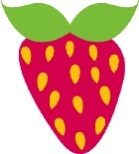                                                         Membership ApplicationName: _________________________________________________________________Address: _________________________________________________________________                __________________________________________________________________Phone: __________________________________________________________________Email: ___________________________________________________________________Published books/articles: ______________________________________________________________________________________________________________________________________________________________________________________________________________________________________________________________________________________________________Area of writing expertise/interests: ____________________________________________________________________________________________________________________________________________________________________________________________________Any other interests/ideas you would like to share with us:____________________________________________________________________________________________________________________________________________________________________________________________________*Membership dues are $30. Your membership dues are on an annual basis.    Date of application:_________________ Please make all checks payable to CMWG (Creative Minds Writers Group). Mail payments to:  Creative Minds Writers Group of Ponchatoula                                                                                                                                                                                                                      PO Box 584                                                                                                                                                                                            Ponchatoula, LA 70454                                         